.Danse soumise et présentée à : Atelier X-trême (août 2018)Description des pas fournis par Atelier X-trêmeIntro : 40 comptes.Départ: Position Sweetheart.[1-8] Rockin Chair, Rock Step, Shuffle ½ Turn R[9-16] (H) Side Slide Touch, Step Slide Touch, (Step) x 2, Step Lock Step[9-16] (F) Side, Slide Touch, Step Slide Touch, Full Turn, Step Lock Step(Passer mains gauches par-dessus tête de la partenaire, laisser mains droites)[17-24] (1/4 Turn R) x 2, ¼ Turn R Coaster Step, Rock Cross, Together, Rock Cross[17-24] (1/4 Turn L) x 2, ¼ Turn L Coaster Step, Rock Cross, Together, Rock Cross(Tenir mains droites et passer par-dessus tête, laisser mains gauches)(Terminer face à face)(Assembler main gauche à main gauche)(Assembler main droite à main droite)[25-32] (H)Coaster Step, Step, ¼ Turn R, (Step Lock Step) x 2[25-32] (F)Coaster Step, ½ Turn R, ¼ Turn R, (Step Lock Step) x 2(Main droite dans la main droite et passer par-dessus tête de la partenaire)[33-40] Rock Step, Together, Rock Step, Coaster Step, Step Lock Step[41-48] (H) Side, Together, Shuffle Back, (Back) x 2, Coaster Step[41-48 (F) ½ Turn L Back, Touch, Shuffle Fwd, (Walk) x 2, Inverse Coaster Step(Ne pas lâcher les mains et passer mains droites par-dessus tête de la partenaire)[49-56] (H) Inverse Coaster Step, Back ¼ Turn R, Side, Cross Shuffle, Rock Step ¼ Turn L[49-56] (F) Coaster Step, (Walk) x 2, ¼ Turn L Side Cross, Side Cross, Rock Step ¼ Turn L(Lâcher les mains gauches, partenaire passe devant l’homme garder mains droites)[57-64] (Walk) x 2, Kick Ball Step, (Back) x 2, Kick Ball StepRECOMMENCER…Contact: countryb67@orange.frLast Update - 25 Aug 2023Texas Time For Two (P) (fr)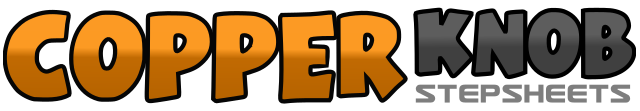 .......Compte:64Mur:0Niveau:Danse en partenaire, Intermédiaire.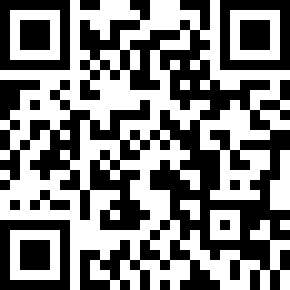 Chorégraphe:Stéphane Cormier (CAN), Suzanne Hamel, Serge Légaré (CAN) & France Bastien (CAN) - Août 2018Stéphane Cormier (CAN), Suzanne Hamel, Serge Légaré (CAN) & France Bastien (CAN) - Août 2018Stéphane Cormier (CAN), Suzanne Hamel, Serge Légaré (CAN) & France Bastien (CAN) - Août 2018Stéphane Cormier (CAN), Suzanne Hamel, Serge Légaré (CAN) & France Bastien (CAN) - Août 2018Stéphane Cormier (CAN), Suzanne Hamel, Serge Légaré (CAN) & France Bastien (CAN) - Août 2018.Musique:Texas Time - Keith UrbanTexas Time - Keith UrbanTexas Time - Keith UrbanTexas Time - Keith UrbanTexas Time - Keith Urban........1-2PD devant - Retour sur PG3-4PD derrière - Retour sur PG5-6PD devant – Retour sur PG7&8¼ tour à droite PD à droite - PG au côté du PD – ¼ tour à droite PD devant1-2¼ tour à droite PG à gauche – Glisser PD au PG touche3-4¼ tour à droite PD devant – PG au côté du PD touche5-6(H) PG devant – PD devant(F) ½ tour à droite PG derrière – ½ tour à droite PD devant7&8PG devant – PD croisé derrière – PG devant1-2(H) ¼ tour à droite PD devant – ¼ tour à droite PG à gauche(F) ¼ tour à gauche PD devant – ¼ tour à gauche PG croisé devant3&4(H) ¼ tour à droite PD derrière – PG au côté du PD – PD devant(F) ¼ tour à gauche PD derrière – PG au côté du PD – PD devant5-6PG croisé devant – retour sur PD&PG au côté du PD7-8PD croisé devant – retour sur PG1&2PD derrière – PG au côté du PD – PD devant3-4(H) PG devant – ¼ tour à droite PD devant(F) ½ tour à droite PG derrière – ¼ tour à droite PD à droite5&6PG devant – PD croisé derrière – PG devant7&8PD devant – PG croisé derrière – PD devant1-2&PG devant – retour sur PD – PG au côté du PD3-4PD devant – retour sur PG5&6PD derrière – PG au côté du PD – PD devant7&8PG devant – PD croisé derrière – PG devant1-2(H) PD à droite – PG au côté du PD(F) ½ Tour à gauche PD derrière – Touche PG au côté du PD3&4(H) PD derrière – PG au côté du PD – PD derrière(F) PG devant – PD au côté du PG – PG devant5-6(H) PG derrière – PD derrière(F) PD devant – PG devant7&8(H) PG derrière – PD au côté du PG – PG devant(F) PD devant – PG au côté du PD – PD derrière1&2(H) PD devant – PG au côté du PD – PD derrière(F) PG derrière – PD au côté du PD – PG devant3-4(H) ¼ tour à gauche PG derrière – PD à droite(F) PD devant – PG devant5&6(H) PG croisé devant – PD à droite – PG croisé devant&5&6(F) ¼ tour à gauche PD à droite – PG croisé devant – PD à droite – PG croisé devant7-8PD à droite – ¼ tour à gauche PG devant1-2PD devant – PG devant3&4Kick PD devant – PD au côté du PG – PD devant5-6PD devant – PG devant7&8Kick PD devant – PD au côté du PG – PD devant